В целях реализации положений статьи 174.3 Бюджетного кодекса Российской Федерации, в соответствии с постановлением Правительства Российской Федерации от 22.06.2019 № 796 «Об общих требованиях к оценке налоговых расходов субъектов Российской Федерации и муниципальных образований», администрация Слободо-Туринского сельского поселенияПОСТАНОВЛЯЕТ:1. Внести изменения в Перечень налоговых расходов Слободо-Туринского сельского поселения Слободо-Туринского муниципального района Свердловской области, изложив его в новой редакции (прилагается).2. Контроль за исполнением настоящего постановления оставляю за собой.3. Разместить данное постановление на официальном сайте Слободо-Туринского сельского поселения.АДМИНИСТРАЦИЯ СЛОБОДО - ТУРИНСКОГО СЕЛЬСКОГО ПОСЕЛЕНИЯПОСТАНОВЛЕНИЕот 17.11.2021 г. № 371			 с. Туринская Слобода                     О внесении изменений в Перечень налоговых расходов Слободо-Туринского сельского поселения Слободо-Туринского муниципального района Свердловской областиИ.о. Главы администрацииСлободо-Туринского сельского поселения                                                          В.А. Назаруков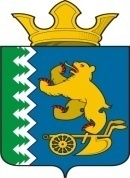 